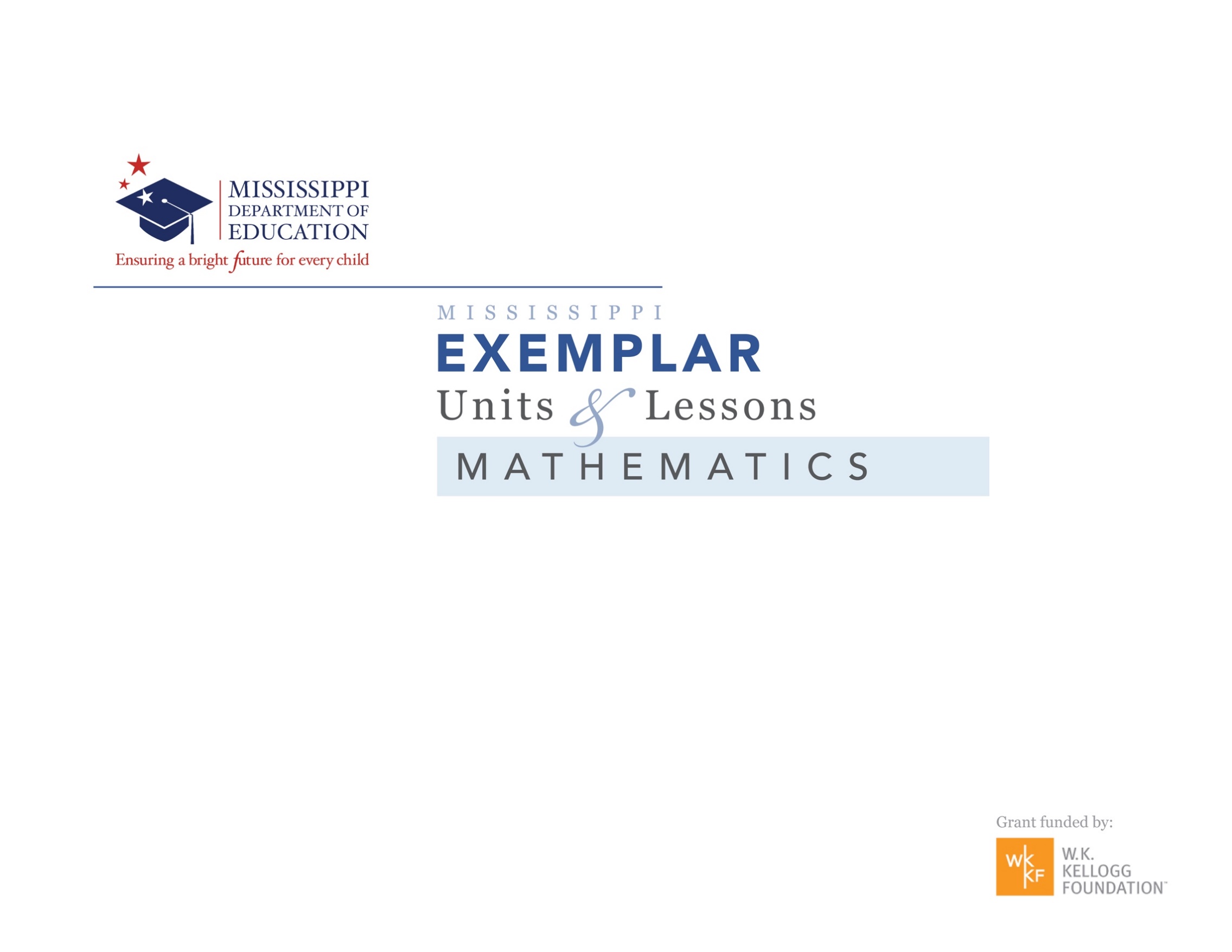 Rubric for Performance/Culminating TaskPaste Rubric here.  Rubric should only be one page (if possible) and student friendly. Handout 1.1: Title of HandoutName: ______________________________			Date: _______________Content of HandoutGrade LevelUnit TitleUnit TitleDurationMississippi College- and Career-Readiness Standards for MathematicsMississippi College- and Career-Readiness Standards for MathematicsStandards for Mathematical PracticeStandards for Mathematical PracticeFocus: ID Write out standard from CCRS. This should include the focus standard of the unit/performance task.Additional: ID Write out standard from CCRS. This should include the standards that support the focus or are touched on throughout the lessons.Focus: ID Write out standard from CCRS. This should include the focus standard of the unit/performance task.Additional: ID Write out standard from CCRS. This should include the standards that support the focus or are touched on throughout the lessons.SMP.ID Write out the standard. This list should include the SMPs from all lessons. SMP.ID Write out the standard. This list should include the SMPs from all lessons. Unit OverviewUnit OverviewUnit OverviewUnit OverviewProvide a brief overview of the unit. Explain the content focus and the strategies and methods used to teach. Essential Questions: Write first essential question here. Make sure it is an overarching question with depth.Write second essential question here. Make sure it is an overarching question with depth. Provide a brief overview of the unit. Explain the content focus and the strategies and methods used to teach. Essential Questions: Write first essential question here. Make sure it is an overarching question with depth.Write second essential question here. Make sure it is an overarching question with depth. Provide a brief overview of the unit. Explain the content focus and the strategies and methods used to teach. Essential Questions: Write first essential question here. Make sure it is an overarching question with depth.Write second essential question here. Make sure it is an overarching question with depth. Provide a brief overview of the unit. Explain the content focus and the strategies and methods used to teach. Essential Questions: Write first essential question here. Make sure it is an overarching question with depth.Write second essential question here. Make sure it is an overarching question with depth. Lesson TasksLesson TasksLesson TasksLesson TasksLesson 1: TitleStudents will… brief sentence (or two) on the activities/skills taught each day.Continue as needed…Lesson 1: TitleStudents will… brief sentence (or two) on the activities/skills taught each day.Continue as needed…Lesson 1: TitleStudents will… brief sentence (or two) on the activities/skills taught each day.Continue as needed…Lesson 1: TitleStudents will… brief sentence (or two) on the activities/skills taught each day.Continue as needed…Performance/Culminating TaskPerformance/Culminating TaskPerformance/Culminating TaskPerformance/Culminating TaskTitle of Performance Task Write description of task here. Explain the activity and the content assessed. If possible, performance task should be cross-curricular and involve the students creating something. Standard(s) Assessed: Title of Performance Task Write description of task here. Explain the activity and the content assessed. If possible, performance task should be cross-curricular and involve the students creating something. Standard(s) Assessed: Title of Performance Task Write description of task here. Explain the activity and the content assessed. If possible, performance task should be cross-curricular and involve the students creating something. Standard(s) Assessed: Title of Performance Task Write description of task here. Explain the activity and the content assessed. If possible, performance task should be cross-curricular and involve the students creating something. Standard(s) Assessed: Lesson 1: Title of LessonLesson 1: Title of LessonLesson 1: Title of LessonFocus Standard(s):Additional Standard(s): Standards for Mathematical Practice: Estimated Time: Resources and Materials: List all resources in this order: materials, Handouts, and websites.Lesson Target(s): Students will…  Students will… Guiding Question(s): 2-3 questions here at the most.What should students be able to answer at the end of the class?Focus Standard(s):Additional Standard(s): Standards for Mathematical Practice: Estimated Time: Resources and Materials: List all resources in this order: materials, Handouts, and websites.Lesson Target(s): Students will…  Students will… Guiding Question(s): 2-3 questions here at the most.What should students be able to answer at the end of the class?Focus Standard(s):Additional Standard(s): Standards for Mathematical Practice: Estimated Time: Resources and Materials: List all resources in this order: materials, Handouts, and websites.Lesson Target(s): Students will…  Students will… Guiding Question(s): 2-3 questions here at the most.What should students be able to answer at the end of the class?VocabularyVocabularyVocabularyAcademic Vocabulary:Terms needed for understanding These may be direct instruction or for discussionAcademic Vocabulary:Terms needed for understanding These may be direct instruction or for discussionInstructional Strategies for Academic Vocabulary: Introduce words with student-friendly definitions and picturesModel how to use the words in discussionDiscuss the meaning of word in a mathematical contextCreate pictures/symbols to represent wordsWrite/discuss using the wordsAct out the words or attach movements to the wordsSymbolType of Text and Interpretation of SymbolType of Text and Interpretation of SymbolInstructional support and/or extension suggestions for students who are EL, have disabilities, or perform well below the grade level and/or for students who perform well above grade levelInstructional support and/or extension suggestions for students who are EL, have disabilities, or perform well below the grade level and/or for students who perform well above grade levelAssessment (Pre-assessment, Formative, Self, or Summative)Assessment (Pre-assessment, Formative, Self, or Summative)Instructional PlanInstructional PlanInstructional PlanUnderstanding Lesson Purpose and Student Outcomes: Explain how students will encounter the skills of the lesson.Anticipatory Set/Introduction to the Lesson: TitleDescribe the activity.  Activity 1: TitleRepeat format from anticipatory set for as many activities as needed.Activity 2: Title Repeat format from anticipatory set for as many activities as needed.Reflection and Closing: Repeat format from anticipatory set and provide students with questions to solidify learning targets and guiding questions.Understanding Lesson Purpose and Student Outcomes: Explain how students will encounter the skills of the lesson.Anticipatory Set/Introduction to the Lesson: TitleDescribe the activity.  Activity 1: TitleRepeat format from anticipatory set for as many activities as needed.Activity 2: Title Repeat format from anticipatory set for as many activities as needed.Reflection and Closing: Repeat format from anticipatory set and provide students with questions to solidify learning targets and guiding questions.Understanding Lesson Purpose and Student Outcomes: Explain how students will encounter the skills of the lesson.Anticipatory Set/Introduction to the Lesson: TitleDescribe the activity.  Activity 1: TitleRepeat format from anticipatory set for as many activities as needed.Activity 2: Title Repeat format from anticipatory set for as many activities as needed.Reflection and Closing: Repeat format from anticipatory set and provide students with questions to solidify learning targets and guiding questions.HomeworkHomeworkHomeworkStudents will…(complete, review, etc.). Use Parent Guide to help come up with activities if needed. Students will…(complete, review, etc.). Use Parent Guide to help come up with activities if needed. Students will…(complete, review, etc.). Use Parent Guide to help come up with activities if needed. 